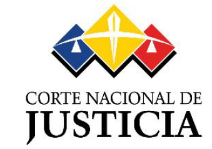 ANEXO AL PROTOCOLO ADICIONAL A LA CONVENCIÓN INTERAMERICANA SOBRE EXHORTOS  O CARTAS ROGATORIASFORMULARIO AEXHORTO O CARTA ROGATORIA  1/1. ÓRGANO JURISDICCIONAL REQUIRENTEJuez:	 Judicatura:	Dirección:	2. EXPEDIENTE:Número:	ACTOR:	     DEMANDADO: 	     3. AUTORIDAD CENTRAL REQUIRENTENombre:	Dirección de Asuntos Jurídicos Internacionales del Ministerio de Relaciones Exteriores y Movilidad Humana del EcuadorDirección: 	Carrión E1-76 y Av. 10 de Agosto 	Código Postal: 170517 	Quito – Ecuador	Teléfono: 593-2 299-32004. AUTORIDAD CENTRAL REQUERIDANombre:	 Dirección:	     5. PARTE SOLICITANTENombre:	Dirección:	6. APODERADO DEL SOLICITANTENombre:	Dirección:	7. PERSONA DESIGNADA (POR EL SOLICITANTE) PARA INTERVENIR EN EL DILIGENCIAMIENTONombre:	     Dirección, teléfono y mail:	     Esta persona se hará responsable de las costas y gastos?    SI           NO          En caso contrario, se acompaña cheque por la suma de        O se agrega documento que prueba el pago*         La autoridad que suscribe este exhorto o carta rogatoria tiene el honor de transmitir a usted POR TRIPLICADO los documentos abajo enumerados, conforme al Protocolo Adicional a la Convención Interamericana sobre Exhortos o Cartas Rogatorias.A. SE SOLICITA LA PRONTA NOTIFICACIÓN A:*La autoridad que suscribe solicita que la notificación se practique en la siguiente forma:(1) De acuerdo con el procedimiento especial o formalidades adicionales, que a continuación se describen, con fundamento en  el segundo párrafo del artículo 10 de la mencionada Convención;*(2)  Mediante notificación personal a la persona a quien se dirige, o  al representante legal de la persona jurídica;*(3)  En caso de no encontrarse la persona natural o el representante  legal de la persona jurídica que deba ser notificada, se hará la  notificación en la forma prevista por la ley del Estado requerido.*B. SE SOLICITA QUE SE ENTREGUE A LA AUTORIDAD JUDICIAL O ADMINISTRATIVA QUE SE IDENTIFICA, LOS DOCUMENTOS ABAJO ENUMERADOS:*Autoridad:	     C. Se ruega a la autoridad central requerida devolver a la autoridad central requirente una copia de  los  documentos adjuntos  al presente  exhorto  o  carta  rogatoria,  abajo  enumerados, y  un certificado de cumplimiento conforme a lo dispuesto en el Formulario C adjunto.*Hecho en la ciudad de   el  día    .Firma y sello del órgano					Firma y sello de la autoridad              jurisdiccional requirente		           central requirente	Ministerio de Relaciones ExterioresTitulo  u  otra  identificación  de  cada  uno  de  los  documentos  que  deban  ser  entregados (describir):1/	Debe elaborarse un original y dos copias de este Formulario; (1) 	Debe ser traducido al idioma del Estado requerido y se adjuntarán dos copias.*	Táchese si no corresponde.